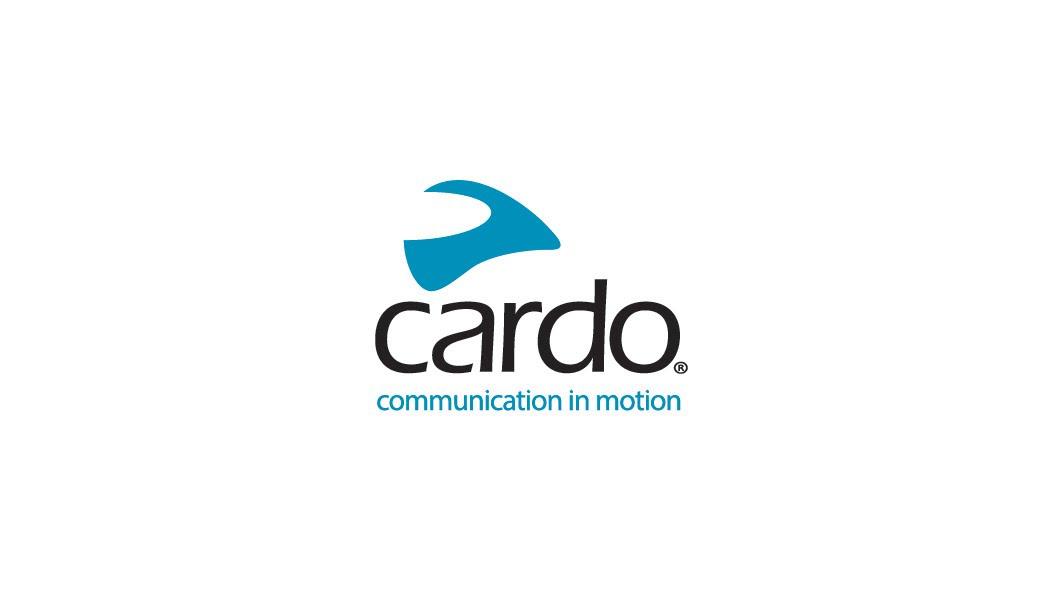 Cardo Systems inaugura el centro de investigación 'Cardo Sound Labs' en AlemaniaCardo Systems, líder mundial en dispositivos de comunicación y conectividad para la industria de los deportes de motor, ha inaugurado 'Cardo Sound Labs', unas instalaciones de investigación y desarrollo a gran escala en Straubing, Alemania. Las nuevas instalaciones se centrarán en el desarrollo de la futura generación de soluciones acústicas, de procesamiento del habla y de sonido de Cardo para su amplia gama de dispositivos de comunicación para deportes de motor, exteriores y profesionales. Las instalaciones de Straubing sitúan a Cardo como la única empresa del sector con capacidades propias de desarrollo de soluciones de audio.Con la apertura, Cardo incorpora un veterano equipo de científicos con años de experiencia acumulada en audio para automóviles y electrónica de consumo. El equipo cuenta con especialistas en sonido, física, electrónica, procesamiento del habla e ingenieros mecánicos y PHD, y es responsable de más de 1.550 patentes obtenidas gracias a su experiencia laboral anterior en Harman, Samsung, Nokia, NXP y DSPG.Las instalaciones de 600 metros cuadrados dirigirán los futuros desarrollos de sonido de Cardo para mantener y aumentar la ventaja de la compañía, así como ofrecer nuevas soluciones de audio en futuros productos a usuarios de todo el mundo. Para conseguirlo y apoyar los desarrollos del equipo en el futuro, las nuevas instalaciones de Straubing contienen laboratorios de sonido totalmente equipados con una cámara anecoica, una sala del ETSI (Instituto Europeo de Normas de Telecomunicaciones), un laboratorio de prototipado rápido, un laboratorio de automoción, un laboratorio de NVH (ruido, vibración y dureza) para automóviles y un espacio de oficinas.Alon Lumbroso, consejero delegado de Cardo Systems, comentó: "Durante muchos años, Cardo ha identificado el audio y la acústica en el casco como uno de los factores clave de la experiencia de conducción actual. En 2018, fuimos los primeros en implantar el sonido premium de JBL, y ahora, con la incorporación de los nuevos Cardo Sound Labs, pretendemos aumentar aún más la nuestra calidad de audio."Lior Mordechai, vicepresidente de I+D de Cardo Systems, añade: “Con tanta experiencia en el mundo del audio en la electrónica de consumo consumo y automoción, el nuevo equipo de Straubing, Alemania, representa un avance increíble en nuestra capacidad para desarrollar nuestra próxima generación de productos. Nuestro objetivo es continuar ofreciendo a nuestros mercados soluciones acústicas y de sonido cada vez más avanzadas para mejorar la experiencia de conducción, la seguridad y la salud de nuestro grupo global de motoristas”.Gerhard Pfaffinger, director de ingeniería de audio y líder del sitio de Straubing, dice: “Estamos muy contentos de unirnos al equipo de Cardo Systems. Personalmente, comencé a trabajar en el sector del audio en 1991 y desde entonces he visto muchos cambios en la industria. Al trabajar con Cardo, seremos pioneros y trabajaremos para brindarles a los clientes de Cardo la mejor experiencia de sonido posible”.Anat Gafni, VP de Recursos Humanos de Cardo Systems, observa: “La acústica es, y seguirá siendo, una característica importante de nuestros productos en los diversos segmentos en los que opera Cardo. El equipo de Straubing es un hito fundamental para Cardo y marca un gran paso en nuestra estrategia de I+D con la apertura de Cardo Sound Labs”.Descubra la gama completa de Cardo Systems en el sitio web: www.cardosystems.comAcerca de CardoCardo se especializa en el diseño, desarrollo, fabricación y venta de sistemas inalámbricos de comunicación y entretenimiento de última generación para motociclistas. Desde su creación en 2004, Cardo ha sido pionera en la gran mayoría de las innovaciones para los sistemas de comunicación Bluetooth para motocicletas y, en 2015, también introdujo el primer protocolo de comunicación Mesh del mundo en el mercado de motocicletas. Los productos de la compañía están disponibles en más de 100 países, son los dispositivos de comunicación líderes en el mundo para la industria de las motocicletas.Notas para los editores:Si desea entrevistar a un miembro del equipo de Cardo Systems, comuníquese con press@cardosystems.media con su solicitud.De izquierda a derecha de la imagen del equipo: Gerhard Pfaffinger, director de ingeniería de audio y líder del sitio, Florian Wolf, ingeniero sénior de software de DSP de audio, Vasudev Kandade Rajan, líder tecnológico, ingeniero de algoritmos de audio e IA, Franz Lorenz, ingeniero sénior de sistemas de audio, Genaro Wölfl, sénior de acústica e ingeniero de audio, Markus Christoph, ingeniero líder en tecnología de algoritmos de audio, Juergen Zollner, ingeniero sénior de sistemas y algoritmos de audio y Andrea Hölzl, administrador oficial.Imagen de la cámara anecoica: presenta a Juergen Zollner, ingeniero sénior de sistemas y algoritmos de audio.